Sunil Sunil-393487@2freemail.comOBJECTIVESeeking senior level assignments in Strategic Planning, Sales and Marketing, Business Development, Customer relationship Management with an organisation of high repute preferably in Banking, Insurance sector in India or abroad.PROFESSIONAL PROFILEA qualified management graduate with over 14 years of experience in Business Development.Presently working as Area Head- Bancassuance with Star Union Dai-Ichi Life InsuranceCompany Ltd. at Bhopal LocationSuccessfully formulated & launched Indore, Morena, Hoshangabad and Sehore branches forHDFC Life and re-launched Ghaziabad and Bhopal branches for ET Life.Strong leadership, problem solving and analytical skills proven under high - pressure circumstances .Effective & efficient interpersonal and communication skills, having dealt with diverse professionals, clients & team members.Consistent performer, quick decision maker, able to multitask and thrive in a fast - paced environment.Proactive, initiator and highly self motivated, able to set priorities to achieve immediate & long - term goals, meet task & operational deadlines.CAREER CHRONOLOGY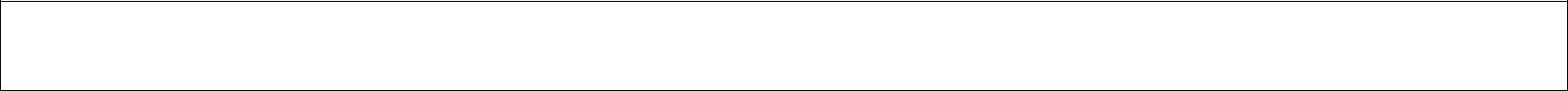 Since Oct' 2018 asArea Head – From Oct 18 to continue... at BhopalRole and Responsibilities:Leading, managing and monitoring of sales from the identified partner Bank-branches covered within the region and implementing the regional Bancassurance distribution strategy in line with the overall Bancassurance distribution strategy.Build and sustain relationships with the regional level officials of the partner bank covered within the region.Assist the Zonal Head (ZH) in formulation and implementation of the regional distribution strategy for the Bancassurance channel as per the corporate guidelines.Support the ZH in the preparation of the sales forecast and estimation of sales target for the identified bank branches in the region.Provide specific targets to Location Heads (LH) in line with the allocated territory targets and overall budget for the Bancassurance channel in the region in respect of all the Key Result Areas and special projects undertaken for the financial yearResponsible for achievement of the Area sales target through monitoring of achievement of territory targets by Location Heads and their teams of SRM/Relationship Manager (RM)/Assistant Relationship Manager (ARM)/ Insurance Sales Officer (ISO)Provide inputs to the ZH and the National Account Heads on the performance of existing and new products as well as of competitor productsProvide inputs to the National Account Heads for customization of insurance products to the needs of the channel partners.Special Mentions:-Stood No.1 in Zone and No.2 in Pan India in JFM business Achievement.Won JFM Dhamaka Contest only Area Manager from Zone, and 2 LM stood no.1 in their category.From Oct' 2014 to Oct 2018 as Manager – From Oct 14 to June17 at Ghaziabad Senior Manager – From July 17 to Oct 2018 at Bhopal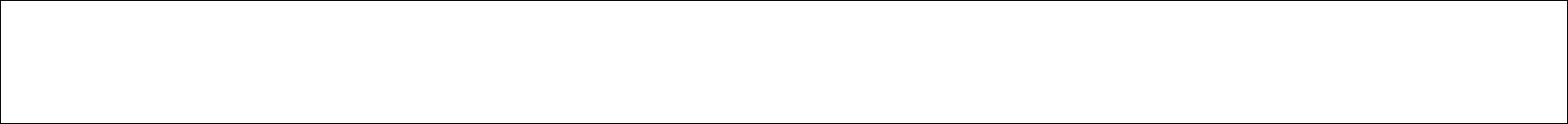 Role and Responsibilities:Working as Location head to make the location a profitable center, responsible for budgeted target achievement, recruitment of BDP, DM’ s and PFA’ s and their development.Task given to re-launch Ghaziabad branch into a successful profitable center.Mentor and guide of BDP and DM’s in building dynamic PFA team.Interfaced with HR, Ops, Risk departments for implementations of process and policies of company.Special Mentions:Successfully converted Ghaziabad and Bhopal branch from a broken branch into a profitable center. Achieving target every year since joining.Generated MDRT, club members PFA, and level upgrade, ASC qualifier DM’s first time since opening of branch.After Joining made Bhopal Branch Pan India No. 1 in June 2018.Made Ghaziabad branch into top 5 in Pan India. Bhopal Branch first time achieved 2.22 Crore. Got highest YOY growth award and persistency award.Best Employee Award (ASC) at Greece Athens FY1 5-16.Best Employee Award (ASC) at South Africa FY1 6-17.Qualified in first Ankur Diploma Ceremony as only branch in Zone.Qualified in Blazing Bangkok 2018 as highest growth taken branch in 17-18 for Bhopal location.Since Dec' 2012 to Oct 2014 with DHFL Pramerica Life Insurance Company Ltd., Indore Senior Branch Head – Life protection agency.Role and Responsibilities:Given task to establishing Indore branch setup and building Sales managers and Business executive’s (advisors) team, imparted training on life insurance products.Guide the Sales Managers in building dynamic executive (advisors) team.Interfaced with HR & salary disbursement Department for resolving the issue related to payouts.Successfully setup Indore branch office within given time frame and complete team of Sales Managers & also able to generate 60 Life Advisers license.First in cluster to produce 3 club members in a month.Completed training on Value & Competency Based Hiring.Since June 06 to 02 Dec 2012 with HDFC Life Insurance Ltd. :June 06 till February 07 as Sales Development Manager- MorenaMarch 07 till December 07 as Business Development Manager- Hoshangabad April 08 till August 09 as Branch Manager - Sehore August 09 till April 11 Branch Head - JhansiMay 2011 till 02 Dec 2012 Associate Circle head - Bhopal, HoshangabadRoles and ResponsibilitiesHandling recruitment of Sales Development Manager, spoke operations and training staff members.	Responsible for development of Hoshangabad spoke locat ion to a full-fledged branch.Responsible for entire administration management of branch and spoke.Designing of marketing Strategies to enhance branch business & revenues.Responsible for branch and Spoke targets and their achievement.Ensure promotion of sales team and their growth within the system.Implementation of organizational processes and policies.Handled a team size of over 10 SDMs, BDM's, Business Leaders.Played major role in development of other locations i.e. Morena, G walior, Sehore, Hoshangabad, Orai, Pipariya, Itarasi, Dholpur, Jhansi, Mahuranipur, Bhopal.Member of 5 S implementation team of M.P. Region.Responsible for Branch & Spoke audit .Achievements:Launch of Hoshangabad, Sehore & Morena Branch.Achieved no. 1 position in the region as per capture calculator.Produced 2 MDRTs, 2 Gold, 4 Silver & 5 Bronze club members in 9 months of branch launch 08 -09.One FC won Bajaj Pulsar in regional contest with in seven months of branch launch.Four SDMs got promotion with in six months of their career.Collected highest EPI in employer -employee products in the region for the year 07 -08.Recruited 300 FCs in 9 months for the year 08 -09 .Accredited for highest EPI in the M.P. Region as BD M for the year 06-07, 07-08.Awarded for highest activisation in the M.P. Region as BDM for year 07 -08 .Achieved 5 promotions in 4 years from SDM to ACH.Al l Z MRT c l ubs Q u al if ie d as B DM .Consistently achieved no.1 Position in the branch and in the region in position of SDM & BDM.Produced 2 MDRTs, 4 Gold Club and 3 Silver Members as BDM for year 07 -08.Worked with HDFC Bank Ltd,Vidisha from May 2005 till May 2006 as Branch Sales Officer,Sourcing new savings, Current Account, Demat, F.D., Salary a/c from market, Corporate & Defense base and retaining the existing relations.Handling front sales desk of the branch, motivate them for cross sell of TP products and new a/c openings and life insurance sell.Managing the team of 2 personal executives .Delivering presentations for educating account holders about the facilities avail able with the HDFC Bank Ltd.Achievements:Increased the FD base from a total of Rs1 Crores to Rs. 20 Crores in 8 months.Open 1000 Salar y a/c's from Govt . sector .O pe ne d H ig hes t D e - m at a/c 's in Re g io n .Hit major deals with corporate viz. DIET, District Hospital, District Panchayat office, LIC, etc.Successfully handled the salar y disbursement in the salar y a/c's .	Contributed to the increase in the profitability of the branch through increase in the numbe r and value of FD, salary uploads.Worked with HBL Global LTD. (Sales Division of HDFC Bank Ltd),Gwalior from July 2003 till April 2005 as CSE,Sourcing new savings, Current Account, De - m at, F . D . , from m ark et, and retaining the existing relations.Managing the team of 4 personal executives .Delivering presentations for educating account holders about the facilities available with the HDFC Bank Ltd.Achievements:Open highest no. of Plus product of Current a/c .Developed Dabra location for Bank and increase deposit base and profitability.Worked in Mani (Eicher) TractorsGwalior, from Feb 2000 to June 2003 as Finance Officer.To collect cases of Tractor finance from rural market.Regular follow ups with banks to disbursement of cases.EDUCATION:Executives program in Business Management (Specialization – Marketing & Finance)CERTIFICATIONS:Management Development Program , IIM Calcutta.Certification in N. C. C. ‘B’ Certificate.Certification in N.S.S. ‘A’ Certificate.Sunil 2008-20010IIM, CalcuttaWest BengalMaster in Physics1997 - 1999Jiwaji University, GwaliorMadhya PradeshBachelor in Science1993 - 1996Jiwaj i Univers it y, G walior Madh ya Pr ades hJiwaj i Univers it y, G walior Madh ya Pr ades hHigher Secondary School1991-1993D A V School, DabraMadhya PradeshPERSONAL PROFILEPERSONAL PROFILEPERSONAL PROFILEDate of Birth-28 June 1977Marital StatusMarital Status-MarriedLanguage KnownLanguage Known-English, Hindi, PunjabiHobbyHobby-Reading, Socializing